12.11. – 26.11.2023./tylko do użytku wewnętrznego/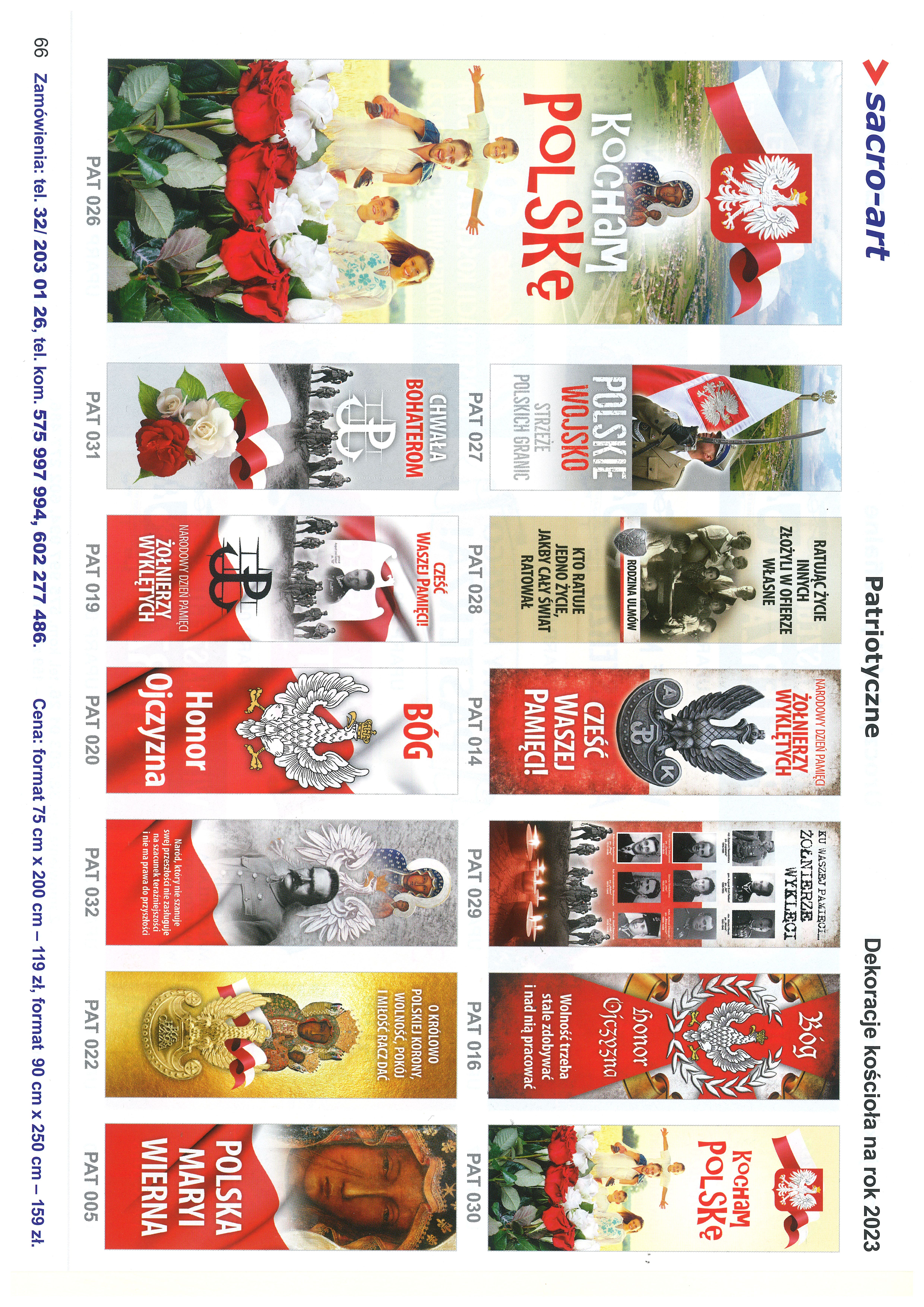 0GŁOSZENIA PARAFIALNE – 12.11. – 26.11.2023.*Serdeczne Bóg zapłać za Wasze modlitwy, prace i ofiary na rzecz
  naszej parafii i naszych kościołów.
*W niedzielę, 12 listopada, z inicjatywy Stowarzyszenia Pomoc Kościołowi 
  w Potrzebie, będziemy obchodzić „15 Dzień Solidarności z Kościołem 
  Prześladowanym”. W tym roku będzie to pomoc dla Kościoła 
  na Bliskim Wschodzie. Wyrazem naszego wsparcia będzie modlitwa 
  i zbiórka ofiar przed kościołem w tym dniu. 
  Za składane ofiary serdeczne Bóg zapłać.
* Po przejściu na czas zimowy, Msze św. wieczorne w Niemysłowicach, 
   w dni powszednie, będą się odbywać nadal o godz. 18.00, natomiast 
   Msze św. w Czyżowicach, w sobotę, będą się odbywały o godz. 17.00.

*W niedzielę (26.11.) przedstawiciele Rady Parafialnej będą zbierać 
  ofiary na potrzeby kościoła w Niemysłowicach. Za składane ofiary 
  serdeczne Bóg zapłać.
*Spotkanie z dziećmi przygotowującymi się do 1. Komunii św. 
  oraz z ich rodzicami: Niemysłowice – środa, 22 listopada, 
  g. 18.35 – po Mszy św. /w kościele/.*Spotkanie z kandydatami do Sakr. Bierzmowania
  (VI, VII i VIII kl. szk. podst.): 
  Niemysłowice – piątek, 24 listopada, godz. 18.00 
  /Msza św. szkolna i spotkanie/. 
  Czyżowice, niedziela, 26 listopada, (po Mszy św. – w zakrystii).
*Najważniejszą częścią przygotowania młodzieży do Sakramentu   Bierzmowania oraz dzieci do 1 Komunii św. jest regularny udział  
  w niedzielnej Mszy św., we Mszach św. szkolnych w piątek oraz 
  comiesięczna Spowiedź św. kandydatów do Sakr. Bierzmowania. 
  Po Mszach św. szkolnych będą się odbywały spotkania 
  w kościele dla zapowiedzianych wcześniej grup. 
 *Można zamawiać intencje mszalne na 2024 rok - najlepiej drogą 
  telefoniczną (tel. 601 861 252) lub też w zakrystii po Mszy św.
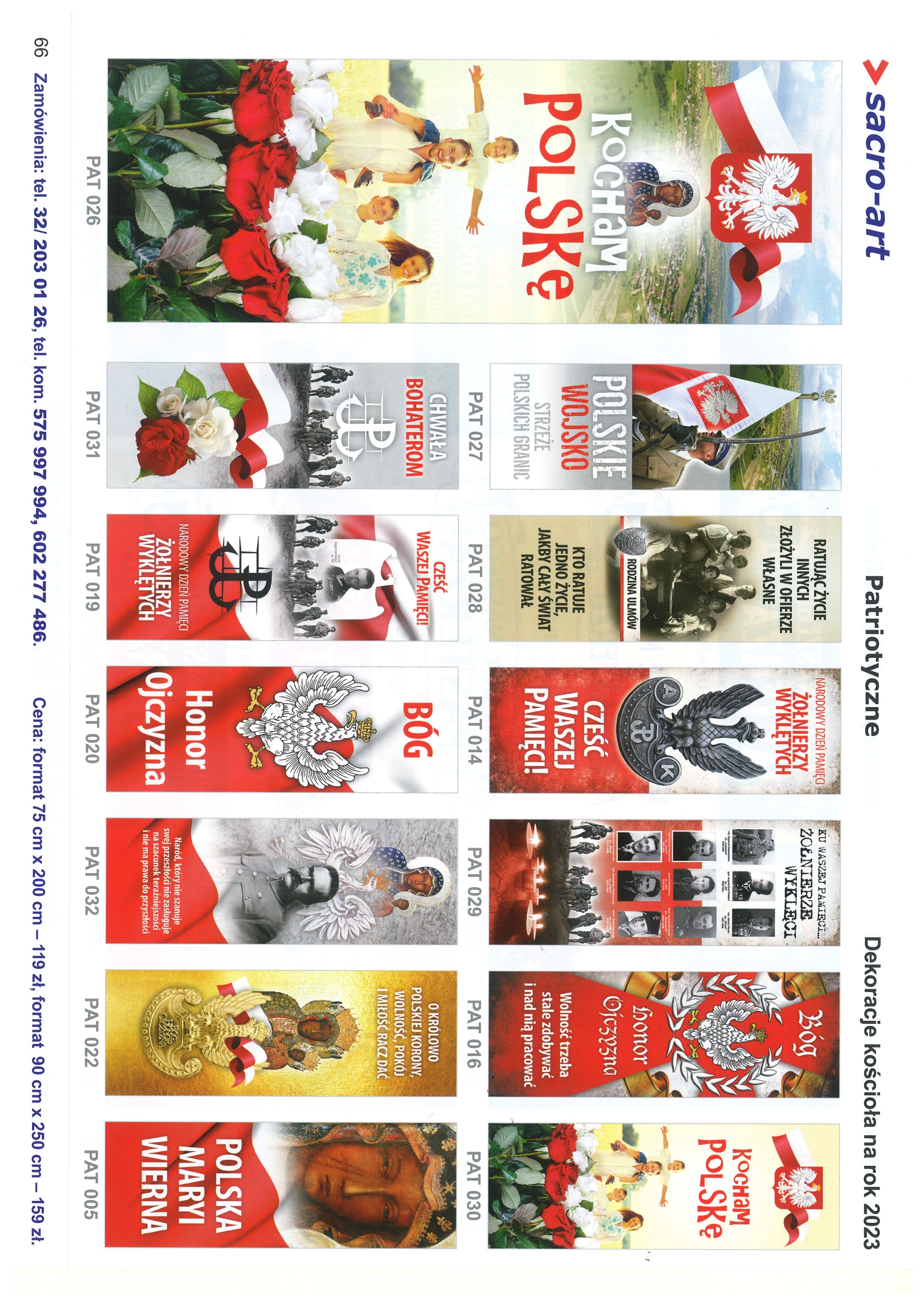  PARAFIA ŚW. ANNY W NIEMYSŁOWICACH     
 /FILIA W CZYŻOWICACH PW. NAJŚWIĘTSZEGO SERCA PANA JEZUSA/
e-mail: parafianiemyslowice@op.pl; www.niemyslowice.infotel.: 601-861-252PORZĄDEK NABOŻEŃSTW   12.11. – 26.11.2023.  PORZĄDEK NABOŻEŃSTW   12.11. – 26.11.2023.  PORZĄDEK NABOŻEŃSTW   12.11. – 26.11.2023.  PORZĄDEK NABOŻEŃSTW   12.11. – 26.11.2023.   XXXII NIEDZIELA ZWYKŁA, 12 listopada15 DZIEŃ SOLIDARNOŚCI Z KOŚCIOŁEM PRZEŚLADOWANYM 
– BLISKI WSCHÓD  XXXII NIEDZIELA ZWYKŁA, 12 listopada15 DZIEŃ SOLIDARNOŚCI Z KOŚCIOŁEM PRZEŚLADOWANYM 
– BLISKI WSCHÓD  XXXII NIEDZIELA ZWYKŁA, 12 listopada15 DZIEŃ SOLIDARNOŚCI Z KOŚCIOŁEM PRZEŚLADOWANYM 
– BLISKI WSCHÓD  XXXII NIEDZIELA ZWYKŁA, 12 listopada15 DZIEŃ SOLIDARNOŚCI Z KOŚCIOŁEM PRZEŚLADOWANYM 
– BLISKI WSCHÓD 7.30Za + Józefa Lisowskiego w r. śm. oraz + Józefę, Władysława, Danutę, Mariusza i Marcina Lisowskich.Za + Józefa Lisowskiego w r. śm. oraz + Józefę, Władysława, Danutę, Mariusza i Marcina Lisowskich.Za + Józefa Lisowskiego w r. śm. oraz + Józefę, Władysława, Danutę, Mariusza i Marcina Lisowskich.9.30W Czyżowicach:
Za ++ rodziców Julię i Alojzego Galik oraz Jana, Józefa 
i Marię Galik.
Za + Helenę Herbowską w 3. r. śm., Leonię i Pawła Licznar 
oraz Katarzynę i Alojzego Herbowskich.W Czyżowicach:
Za ++ rodziców Julię i Alojzego Galik oraz Jana, Józefa 
i Marię Galik.
Za + Helenę Herbowską w 3. r. śm., Leonię i Pawła Licznar 
oraz Katarzynę i Alojzego Herbowskich.W Czyżowicach:
Za ++ rodziców Julię i Alojzego Galik oraz Jana, Józefa 
i Marię Galik.
Za + Helenę Herbowską w 3. r. śm., Leonię i Pawła Licznar 
oraz Katarzynę i Alojzego Herbowskich.11.00Za ++ z Róży Różańcowej Anny Niedźwieckiej.O bł. Boże i zdrowie dla Małgorzaty i Jerzego 
z okazji 40. r. Sakramentu Małżeństwa.Za ++ z Róży Różańcowej Anny Niedźwieckiej.O bł. Boże i zdrowie dla Małgorzaty i Jerzego 
z okazji 40. r. Sakramentu Małżeństwa.Za ++ z Róży Różańcowej Anny Niedźwieckiej.O bł. Boże i zdrowie dla Małgorzaty i Jerzego 
z okazji 40. r. Sakramentu Małżeństwa.Poniedziałek, 13 listopadaWspomnienie św. Benedykta, Jana, Mateusza, Izaaka 
i Krystyna, pierwszych męczenników PolskiPoniedziałek, 13 listopadaWspomnienie św. Benedykta, Jana, Mateusza, Izaaka 
i Krystyna, pierwszych męczenników PolskiPoniedziałek, 13 listopadaWspomnienie św. Benedykta, Jana, Mateusza, Izaaka 
i Krystyna, pierwszych męczenników PolskiPoniedziałek, 13 listopadaWspomnienie św. Benedykta, Jana, Mateusza, Izaaka 
i Krystyna, pierwszych męczenników Polski18.0018.0018.00Za + Michała Kwiatek w r. śm. i + Bożenę Kmuk.Środa, 15 listopadaŚroda, 15 listopadaŚroda, 15 listopadaŚroda, 15 listopada18.0018.0018.00Za + Franciszka, Emilię i syna Kazimierza Mandziejewicz
oraz ++ rodziców.Czwartek, 16 listopada Święto Rocznicy Poświęcenia Kościoła Katedralnego w Opolu                          Czwartek, 16 listopada Święto Rocznicy Poświęcenia Kościoła Katedralnego w Opolu                          Czwartek, 16 listopada Święto Rocznicy Poświęcenia Kościoła Katedralnego w Opolu                          Czwartek, 16 listopada Święto Rocznicy Poświęcenia Kościoła Katedralnego w Opolu                          18.0018.0018.00Za Parafian.Piątek, 17 listopadaWspomnienie św. Elżbiety Węgierskiej, zakonnicyPiątek, 17 listopadaWspomnienie św. Elżbiety Węgierskiej, zakonnicyPiątek, 17 listopadaWspomnienie św. Elżbiety Węgierskiej, zakonnicyPiątek, 17 listopadaWspomnienie św. Elżbiety Węgierskiej, zakonnicy18.0018.0018.00Msza św. Szkolna:Za + Władysława Piotrowskiego oraz Ewę i Stanisława Kwiatkowskich.Sobota, 18 listopadaWspomnienie bł. Karoliny Kózkówny, dziewicy i męczennicySobota, 18 listopadaWspomnienie bł. Karoliny Kózkówny, dziewicy i męczennicySobota, 18 listopadaWspomnienie bł. Karoliny Kózkówny, dziewicy i męczennicySobota, 18 listopadaWspomnienie bł. Karoliny Kózkówny, dziewicy i męczennicy17.0017.0017.00W Czyżowicach: Z podziękowaniem za otrzymane łaski, z prośbą o dalsze 
bł. Boże dla Urszuli i Wiesława Licznar oraz dla dzieci i wnuków.XXXIII NIEDZIELA ZWYKŁA, 19 listopadaXXXIII NIEDZIELA ZWYKŁA, 19 listopadaXXXIII NIEDZIELA ZWYKŁA, 19 listopadaXXXIII NIEDZIELA ZWYKŁA, 19 listopada7.307.307.30Za + Kazimierza Kuliszczak w r. śm., ++ rodziców z obu stron 
i + brata Pawła Mazurak. 9.309.309.30W Czyżowicach:
Za ++ rodziców Teofilę i Czesława Boskich, + ojca Pawła Galik 
oraz ++ dziadków z obu stron.11.00       11.00       11.00       Za + Stanisława w r. śm. i Karolinę Piotrowskich 
oraz + Waldemara Chmielowskiego.
Za ++ z rodziny Fejdych, Hnatiuk, Surman i Jasińskich.Poniedziałek, 20 listopadaWspomnienie św. Rafała Kalinowskiego, kapłana       Poniedziałek, 20 listopadaWspomnienie św. Rafała Kalinowskiego, kapłana       Poniedziałek, 20 listopadaWspomnienie św. Rafała Kalinowskiego, kapłana       Poniedziałek, 20 listopadaWspomnienie św. Rafała Kalinowskiego, kapłana       18.0018.0018.00Za + Jana Chmielowskiego w r. śm.Środa, 22 listopadaWspomnienie św. Cecylii, dziewicy i męczennicyŚroda, 22 listopadaWspomnienie św. Cecylii, dziewicy i męczennicyŚroda, 22 listopadaWspomnienie św. Cecylii, dziewicy i męczennicyŚroda, 22 listopadaWspomnienie św. Cecylii, dziewicy i męczennicy18.0018.0018.00Za ++ rodziców Janinę i Bronisława Winiarskich oraz + Wandę Winiarską-Wtorek.Czwartek, 23 listopadaCzwartek, 23 listopadaCzwartek, 23 listopadaCzwartek, 23 listopada18.0018.0018.00Za ++ rodziców, Marię i Stanisława, braci, Kazimierza 
 Eugeniusza w r. śm. oraz braci Józefa i Krzysztofa Sługockich.Piątek, 24 listopadaWspomnienie św. męczenników Andrzeja Dung-Lac, 
kapłana i TowarzyszyPiątek, 24 listopadaWspomnienie św. męczenników Andrzeja Dung-Lac, 
kapłana i TowarzyszyPiątek, 24 listopadaWspomnienie św. męczenników Andrzeja Dung-Lac, 
kapłana i TowarzyszyPiątek, 24 listopadaWspomnienie św. męczenników Andrzeja Dung-Lac, 
kapłana i Towarzyszy18.0018.0018.00Msza św. Szkolna: Za + Michała Chmielowskiego, ++ rodziców i rodzeństwo.Sobota, 25 listopadaSobota, 25 listopadaSobota, 25 listopadaSobota, 25 listopada17.0017.00W Czyżowicach:Za + Jana Galik w 12. r. śm. i ++ rodziców z obu stron.W Czyżowicach:Za + Jana Galik w 12. r. śm. i ++ rodziców z obu stron.XXXII NIEDZIELA ZWYKŁA, 26 listopadaUROCZYSTOŚĆ JEZUSA CHRYSTUSA, KRÓLA WSZECHŚWIATAXXXII NIEDZIELA ZWYKŁA, 26 listopadaUROCZYSTOŚĆ JEZUSA CHRYSTUSA, KRÓLA WSZECHŚWIATAXXXII NIEDZIELA ZWYKŁA, 26 listopadaUROCZYSTOŚĆ JEZUSA CHRYSTUSA, KRÓLA WSZECHŚWIATAXXXII NIEDZIELA ZWYKŁA, 26 listopadaUROCZYSTOŚĆ JEZUSA CHRYSTUSA, KRÓLA WSZECHŚWIATA7.307.307.30O zdrowie i opiekę Bożą nad rodzinami: Chrzanowicz, Koliszczak, Wistuba i Andrzejewskich.9.309.309.30W Czyżowicach:
Za + Michała Potyrę w 1. r. śm.11.0011.0011.00Za + Annę Koliszczak w 5. r. śm. oraz + Karola i Tadeusza Koliszczak.